Kollektenabkündigungen für Heiligabend und die Weihnachtsfeiertage 201860. Aktion Brot für die WeltMit Projektbezug Eröffnungsprojekt 2018 in Sierra Leone#längere Version#Liebe Gemeinde, Was wir an diesem Abend als Gabe zusammentragen - hier bei uns und in den Gemeinden unseres Landes, ist unsere Antwort auf das große Geschenk, das wir alle heute feiern: Weihnachten kommt zu uns. Lassen Sie uns die Freude darüber weitergeben und mit unserer Kollekte Menschen unterstützen. Zum 60. Mal ruft Brot für die Welt zur Aktion auf: Unterstütz wird der Partner SIGA in Sierra Leone Das westafrikanische Land ist eines der ärmsten und am wenigsten entwickelten Länder der Welt. Ein Bürgerkrieg hinterließ Tote und Flüchtlinge und zerstörte traditionelle Sozial- und Wirtschaftsstrukturen. Zusätzlich schwächte die Ebola-Epidemie das Land. Das aktuelle von Brot für die Welt unterstützte Projekt im Distrikt Tonkolili ermöglicht 200 Kindern zwischen 6 und 13 Jahren den Schulbesuch und schult ihre Eltern in nachhaltiger Landwirtschaft, so dass sie höhere Einkünfte erzielen und nicht mehr auf die Unterstützung ihrer Kinder angewiesen sind. Außerdem erhalten 100 Jugendliche und junge Erwachsene die Möglichkeit, eine Ausbildung in den Bereichen Metallverarbeitung, Schneiderei und Schreinerei zu absolvieren. Danke für Ihre Gabe!#kürzere Version#Teilen Sie heute, am Heiligen Abend, Ihre Weihnachtsfreude mit anderen Menschen auf dieser Welt. Wir bitten um Ihre Kollekte für die Arbeit von Brot für die Welt. Konkret wird mit Ihrer Hilfe die Arbeit des Projektpartners Sierra Grass-Roots Agency (SIGA) in Sierra Leone gefördert. Nach der Ebola-Epidemie wird Unterstützung gebraucht, damit Kinder zur Schule gehen und Erwachsene die Erträge ihrer Landwirtschaft verbessern können. Danke für Ihre Gabe!Weihnachten – ohne konkreten ProjektbezugWeihnachten umspannt die Welt – lassen Sie uns mit unserer heutigen Kollekte ein Zeichen setzen. Zum 60. Mal ruft Brot für die Welt dazu auf, in dieser Nacht an Menschen auf diesem Erdball zu denken, mit denen wir teilen können. Die Menschen, denen unser Teilen zugute kommen kann, brauchen Hilfe und Unterstützung – und wir können die Botschaft von Weihnachten damit Wirklichkeit werden lassen. Brot für die Welt arbeitet in rund 90 Ländern weltweit und hilft dabei, dass Menschen ihr Leben wieder selbst in die Hand nehmen können. Danke für Ihre Gabe!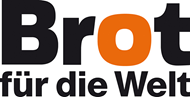 